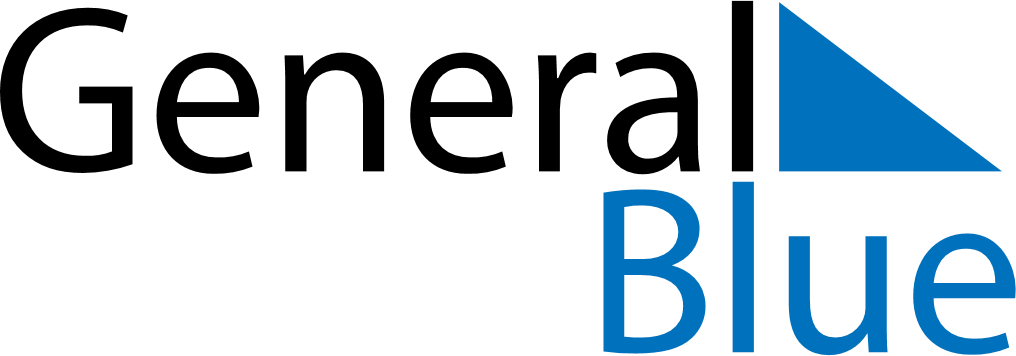 Meal PlannerJune 30, 2024 - July 6, 2024Meal PlannerJune 30, 2024 - July 6, 2024Meal PlannerJune 30, 2024 - July 6, 2024Meal PlannerJune 30, 2024 - July 6, 2024Meal PlannerJune 30, 2024 - July 6, 2024Meal PlannerJune 30, 2024 - July 6, 2024Meal PlannerJune 30, 2024 - July 6, 2024Meal PlannerJune 30, 2024 - July 6, 2024SundayJun 30MondayJul 01TuesdayJul 02WednesdayJul 03ThursdayJul 04FridayJul 05SaturdayJul 06BreakfastLunchDinner